　　　　　　　　　　　　　　　　　　　　　　　　　　　　　　　　　　　　　　　　　　　　　　　　　　　　　　　　　　　　　　　　　　　　　　　　　　　　　　　　　　　　　　　　　　　　　　　　　　　　　　　　　　　　　　　　　　　　　　　　　　　　　　　　　　　　　　　　　　家の光協会　普及企画部　行　FAX０３－３２６６－９０４９「JA家の光手芸教室」申込書 ～押し花入り　フラワーボールペン～　　　　　　　　　　　　　　　　　　　　　　　申込日：   　 年   月    日※教材は㈱日本ヴォーグ社から送付いたします。※代金は商品に同封の振込用紙でお支払いください。※送料は全国一律７００円（税抜き）。２０個以上のご購入で送料無料になります。※開催の２週間前までにお申し込みください。入荷状況により、発送までに時間がかかる場合があります。　　　　申込先：家の光協会　普及企画部TEL:０３－３２６６－９０３５※発送に関するお問い合わせ㈱日本ヴォーグ社通信販売受注センターTEL:０１２０－９２３－２５８『家の光』201８年５月号「JA家の光手芸教室」実施報告書～押し花入り　フラワーボールペン～この報告書は今後の「JA家の光手芸教室」の円滑な運営の参考にさせていただきます。ご協力をお願いいたします。　　　　　　　　　　　　　　　　　　　　　　　　報告日：　　　　年　　月　　日●報告先：家の光協会　普及企画部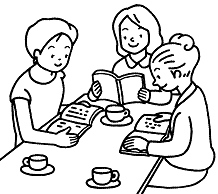 TEL:０３-３２６６-９０３５FAX:０３-３２６６-９０４９  　　　　都道府県　 ＪＡ  　　　　都道府県　 ＪＡ  　　　　都道府県　 ＪＡ  　　　　都道府県　 ＪＡ  　　　　都道府県　 ＪＡ  　　　　都道府県　 ＪＡ担当者担当者担当者〒〒〒〒〒〒TELFAX　　　FAX　　　開催予定日時    　　年    月   日（  ）　時　　分　～　時　　分　　年    月   日（  ）　時　　分　～　時　　分　　年    月   日（  ）　時　　分　～　時　　分　　年    月   日（  ）　時　　分　～　時　　分　　年    月   日（  ）　時　　分　～　時　　分　　年    月   日（  ）　時　　分　～　時　　分参加予定者数名名対象者対象者教材＠ ５００円（税抜き・送料別）◯ レッド 　　　[商品番号０A218６]（　　　　）セット◯ イエロー 　　[商品番号０A218７]（　　　　）セット◯ バイオレット [商品番号０A218８]（　　　　）セット＠ ５００円（税抜き・送料別）◯ レッド 　　　[商品番号０A218６]（　　　　）セット◯ イエロー 　　[商品番号０A218７]（　　　　）セット◯ バイオレット [商品番号０A218８]（　　　　）セット＠ ５００円（税抜き・送料別）◯ レッド 　　　[商品番号０A218６]（　　　　）セット◯ イエロー 　　[商品番号０A218７]（　　　　）セット◯ バイオレット [商品番号０A218８]（　　　　）セット＠ ５００円（税抜き・送料別）◯ レッド 　　　[商品番号０A218６]（　　　　）セット◯ イエロー 　　[商品番号０A218７]（　　　　）セット◯ バイオレット [商品番号０A218８]（　　　　）セット＠ ５００円（税抜き・送料別）◯ レッド 　　　[商品番号０A218６]（　　　　）セット◯ イエロー 　　[商品番号０A218７]（　　　　）セット◯ バイオレット [商品番号０A218８]（　　　　）セット＠ ５００円（税抜き・送料別）◯ レッド 　　　[商品番号０A218６]（　　　　）セット◯ イエロー 　　[商品番号０A218７]（　　　　）セット◯ バイオレット [商品番号０A218８]（　　　　）セット(上記住所と異なる場合)〒TEL　　　　　　（　　　　　）〒TEL　　　　　　（　　　　　）〒TEL　　　　　　（　　　　　）〒TEL　　　　　　（　　　　　）〒TEL　　　　　　（　　　　　）〒TEL　　　　　　（　　　　　）（備考）ご希望があればご記入下さい。（備考）ご希望があればご記入下さい。（備考）ご希望があればご記入下さい。（備考）ご希望があればご記入下さい。（備考）ご希望があればご記入下さい。（備考）ご希望があればご記入下さい。（備考）ご希望があればご記入下さい。ＪＡ名担 当 者開 催 日   月　　     日   月　　     日電話番号会 合 名参加者数時間について２０分で１．十分　　　２．足りない　　　３．（　　）分位がよい１．十分　　　２．足りない　　　３．（　　）分位がよい１．十分　　　２．足りない　　　３．（　　）分位がよい☆「押し花入り　フラワーボールペン」に関する感想を自由にお書きください。☆「押し花入り　フラワーボールペン」に関する感想を自由にお書きください。☆「押し花入り　フラワーボールペン」に関する感想を自由にお書きください。☆「押し花入り　フラワーボールペン」に関する感想を自由にお書きください。☆「押し花入り　フラワーボールペン」に関する感想を自由にお書きください。☆今後、取り上げてほしいハンドメイドについてお書きください。☆今後、取り上げてほしいハンドメイドについてお書きください。☆今後、取り上げてほしいハンドメイドについてお書きください。☆今後、取り上げてほしいハンドメイドについてお書きください。☆今後、取り上げてほしいハンドメイドについてお書きください。☆手芸教室の前や後に『家の光』持ち寄り読書をしてみませんか？☆手芸教室の前や後に『家の光』持ち寄り読書をしてみませんか？☆手芸教室の前や後に『家の光』持ち寄り読書をしてみませんか？☆手芸教室の前や後に『家の光』持ち寄り読書をしてみませんか？☆手芸教室の前や後に『家の光』持ち寄り読書をしてみませんか？されている場合は、情報をお寄せください。されている場合は、情報をお寄せください。されている場合は、情報をお寄せください。されている場合は、情報をお寄せください。されている場合は、情報をお寄せください。・どこで？　　（　　　　　　　　　　　　　　　　　　　　）・どこで？　　（　　　　　　　　　　　　　　　　　　　　）・どこで？　　（　　　　　　　　　　　　　　　　　　　　）・どこで？　　（　　　　　　　　　　　　　　　　　　　　）・どこで？　　（　　　　　　　　　　　　　　　　　　　　）・誰と？　　　（　　　　　　　　　　　　　　　　　　　　）・誰と？　　　（　　　　　　　　　　　　　　　　　　　　）・誰と？　　　（　　　　　　　　　　　　　　　　　　　　）・誰と？　　　（　　　　　　　　　　　　　　　　　　　　）・誰と？　　　（　　　　　　　　　　　　　　　　　　　　）・どの記事を？（　　　　）年（　）月号・どの記事を？（　　　　）年（　）月号・どの記事を？（　　　　）年（　）月号・どの記事を？（　　　　）年（　）月号・どの記事を？（　　　　）年（　）月号記事名「　　　　　　　　　　　　　　　　」記事名「　　　　　　　　　　　　　　　　」記事名「　　　　　　　　　　　　　　　　」記事名「　　　　　　　　　　　　　　　　」記事名「　　　　　　　　　　　　　　　　」・持ち寄り読書の感想・持ち寄り読書の感想・持ち寄り読書の感想・持ち寄り読書の感想・持ち寄り読書の感想★情報・写真の使用について　【　許可します　・　許可しません　】★情報・写真の使用について　【　許可します　・　許可しません　】★情報・写真の使用について　【　許可します　・　許可しません　】★情報・写真の使用について　【　許可します　・　許可しません　】★情報・写真の使用について　【　許可します　・　許可しません　】